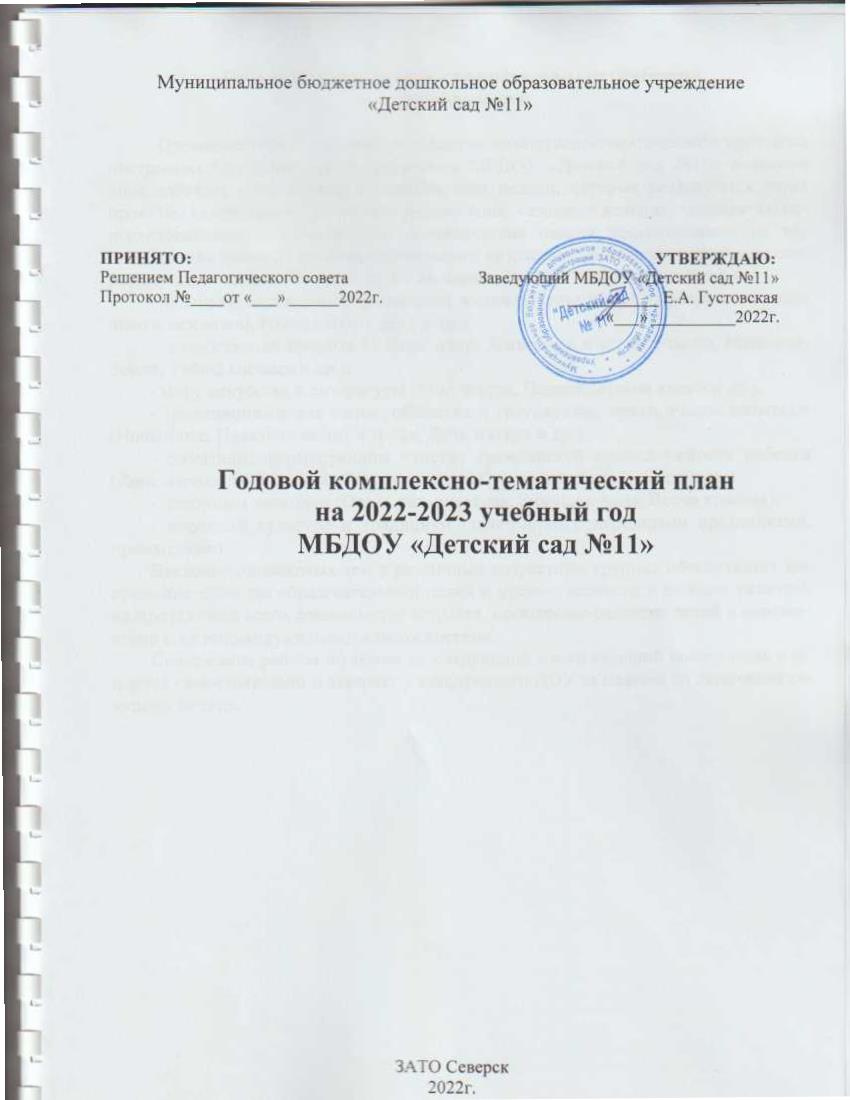 Пояснительная записка к комплексно-тематическому планированиюОрганизационной основой реализации комплексно-тематического принципа построения Образовательной программы МБДОУ «Детский сад №11» являются определённые темы месяца и тематические недели, которые реализуются через проекты, календарные праздники, развлечения, сезонные явления, познавательно-исследовательскую деятельность. Тематические недели ориентированы на все направления развития ребенка дошкольного возраста и посвящены различным сторонам человеческого бытия, а также вызывают личностный интерес детей к:- явлениям социально-нравственной жизни ребенка (в мире прекрасного, вежливо о вежливом, Наши добрые дела и др.);-  окружающей природе (в мире птиц, Животные и их детеныши, Наш дом-Земля, Тайны космоса и др.);- миру искусства и литературы (Мир театра, Неделя детской книги и др.);- традиционным для семьи, общества и государства, праздничным событиям (Новый год, Праздник весны и труда, День матери и др.);- событиям, формирующим чувство гражданской принадлежности ребенка (День народного единства, День защитника Отечества, День Победы и др.),-  сезонным явлениям (Осень разноцветная, Зимушка-зима, Весна красная),- народной культуре и традициям (знакомство с народными праздниками, промыслами).Введение одинаковых тем в различных возрастных группах обеспечивает достижение единства образовательных целей и преемственности в детском развитии на протяжении всего дошкольного возраста, органичное развитие детей в соответствии с их индивидуальными возможностями.Содержание работы по темам на следующий месяц старший воспитатель планирует самостоятельно и заверяет у заведующего ДОУ за неделю до окончания текущего месяца.Комплексно-тематическое планирование   с 01.09.2022 года по 31.05.2023 годаСЕНТЯБРЬСЕНТЯБРЬСЕНТЯБРЬСЕНТЯБРЬСЕНТЯБРЬТема неделиМладшая группаСредняя группаСтаршая группаПодготовительная группа I неделя1.09-9.09«Детский сад!»Адаптировать детей к условиям детского сада. Познакомить с детским садом как ближайшим социальным окружением (помещением и оборудованием группы: личный шкафчик. Кроватка, игрушки и прочее). Познакомить с детьми, воспитателем. Способствовать формированию положительных эмоций по отношению к детскому саду, воспитателю, детям.«День знаний»Развивать у детей           познавательную мотивацию, интерес к школе, книге. Формировать.   дружеские, доброжелательные отношения между                  детьми. Продолжать знакомить с детским садом    как    ближайшим    социальным окружением ребенка (обратить внимание на произошедшие изменении: появились новые столы), расширять представления о профессиях сотрудников детского сада (воспитатель, помощник воспитателя, музыкальный руководитель, врач, дворник, повар и др.)«День знаний»Развивать у детей познавательную мотивацию, интерес к школе, книгам. Формировать   дружеские, доброжелательные отношения между детьми. Продолжать знакомить с детским садом как ближайшим социальным окружением ребенка (обратить внимание на произошедшие изменения; покрашен забор, появились новые столы), расширять представления о профессиях сотрудников детского сада (воспитатель, помощник воспитателя, музыкальный руководитель, врач, дворник).«День знаний»Развивать познавательный интерес, интерес к школе, к книгам. Закреплять знания детей о школе, о том, зачем нужно учиться, кто и чему учит в школе, о школьных принадлежностях и т. д. Формировать положительные представления о профессии учителя и «профессии» ученика.II неделя12.09-16.09«Царство леса»Формировать знания детей о деревьях; учить определять дерево или кустарник по описанию, узнавать лист на ощупь; показать значение«Царство леса»Продолжать формировать знания детей о деревьях; учить определять дерево или кустарник по описанию, узнавать лист на ощупь; показать «Царство леса»Формировать понимание целесообразности и взаимосвязи всего в природе, воспитывать бережное «Царство леса»Формировать понимание целесообразности и взаимосвязи всего в природе, воспитывать бережное отношение к природе, которая щедро Тема неделиМладшая группаСредняя группаСтаршая группаПодготовительная группалистопада для жизни растений зимой; систематизировать и углублять знания детей о сезонных изменениях в природе. Расширять представления о правилах безопасного поведения на природе.значение листопада для жизни растений зимой; систематизировать и углублять знания детей о сезонных изменениях в природе. Расширять представления о правилах безопасного поведения на природе.отношение к природе, которая щедро одаривает нас своими богатствами. Закреплять знания детей о деревьях; учить определять дерево или кустарник по описанию, узнавать лист на ощупь; показать значение листопада для жизни растений зимой; систематизировать и углублять знания детей о сезонных изменениях в природе. Закреплять знания о правилах безопасного поведения в природе.одаривает нас своими богатствами. Закреплять знания детей о деревьях; учить определять дерево или кустарник по описанию, узнавать лист на ощупь; показать значение листопада для жизни растений зимой; систематизировать и углублять знания детей о сезонных изменениях в природе. Закреплять знания о правилах безопасного поведения в природе.III неделя19.09-23.09«Осень. Кладовая природы: овощи, ягоды, грибы»Расширять представления детей об осени (сезонные изменения в природе, одежде людей, на участке детского сада), о времени сбора урожая, о некоторых овощах, фруктах, ягодах, грибах. Знакомить с сельскохозяйственными профессиями (тракторист, доярка и др.). «Осень. Кладовая природы: овощи, ягоды, грибы»Расширять представления детей об осени.  Развивать умение устанавливать   простейшие   связи между явлениями живой и неживой природы (похолодало - исчезли бабочки, отцвели цветы и т. д.), вести сезонные    наблюдения. Расширять представления о сельскохозяйственных профессиях, о профессии лесника. Закрепить обобщающие понятия «овощи», «фрукты», «ягоды».«Осень. Кладовая природы: овощи, ягоды, грибы»Расширять   знания детей об осени. Продолжать знакомить с сельскохозяйственными профессиями. Формировать обобщенные     представления     об осени как времени года, приспособленности   растений   и животных к изменениям в природе, явлениях природы. Дать   первичные представления   об экосистемах, «Дары осени. «От куда пришел хлеб?»»Расширять представления детей о фруктах и овощах, об осенних приготовлениях человека к зиме в огороде и саду; Продолжить знакомить с сельскохозяйственными профессиями, воспитывать уважение к сельскохозяйственному труду людей, развивать эстетическое восприятие окружающего, воспитывать желание помогать взрослым в заготовке фруктов на зиму. Закреплять   знания   о временах Тема неделиМладшая группаСредняя группаСтаршая группаПодготовительная группаприродных зонах. Расширять представления о неживой природе. Закрепить обобщающие понятия «овощи», «фрукты», «ягоды».года, последовательности месяцев в году. Воспитывать бережное отношение к природе. Расширять представления об отображении осени в произведениях искусства (поэтического, изобразительного, музыкального).   IV неделя26.09-30.09«Детский сад!»Адаптировать детей к условиям детского сада. Познакомить с детским садом как ближайшим социальным окружением (помещением и оборудованием группы: личный шкафчик. Кроватка, игрушки и прочее). Познакомить с детьми, воспитателем. Способствовать формированию положительных эмоций по отношению к детскому саду, воспитателю, детям.«Неделя осторожного пешехода»Развитие наблюдательности, умения ориентироваться в помещении и на участке детского сада, в ближайшей местности. Продолжение знакомства с понятиями «улица», «дорога», «перекресток», «остановка общественного транспорта» и элементарными правилами поведения на улице. Уточнение знаний о работе светофора и полицейского, знакомство с различными видами городского транспорта, знаками дорожного движения «пешеходный переход», «остановка общественного транспорта». Формирование навыков культурного поведения в общественном транспорте.«Неделя осторожного пешехода»Уточнение знаний детей об элементах дороги (проезжая часть, пешеходный переход, тротуар), о движении транспорта, о работе светофора. Знакомство с названием ближайших к детскому саду улиц и улиц, на которых живут дети. Составление индивидуальных безопасных маршрутов от дома до детского сада.«Неделя Осторожного пешехода»Систематизация знаний детей об устройстве улицы, о дорожном движении. Продолжение знакомства с дорожными знаками. Подведение детей к осознанию необходимости соблюдать правила дорожного движения. Расширение представлений о работе ГИБДД. Воспитание культуры поведения на улице и в общественном транспорте.ОКТЯБРЬОКТЯБРЬОКТЯБРЬОКТЯБРЬОКТЯБРЬТема неделиМладшая группаСредняя группаСтаршая группаПодготовительная группаI неделя3.10-7.10«Наши младшие друзья – животные»Расширять знания о домашних животных и птицах. Учить правильно обращаться с домашними животными. Формировать заботливое отношение к домашним животным. Знакомить с некоторыми особенностями поведения лесных зверей и птиц осенью. Учить устанавливать причинно- следственные связи между природными явлениями (отлет птиц связан с исчезновением насекомых, которыми они питаются, замерзанием водоемов).«Наши младшие друзья – животные»Продолжать знакомить детей с домашними животными и их детёнышами. Учить правильно обращаться с домашними животными. Формировать заботливое отношение к домашним животным.Уточнить и расширить представления детей о жизни животных и птиц осенью. Закрепить представление о том, что сезонные изменения в природе влияют на жизнь птиц и животных. Учить устанавливать причинно- следственные связи между природными явлениями (отлет птиц связан с исчезновением насекомых, которыми они питаются, замерзанием водоемов).«Наши младшие друзья – животные»Продолжать знакомить детей с домашними животными и их детёнышами. Учить правильно обращаться с домашними животными. Формировать заботливое отношение к домашним животным.Уточнить и расширить представления детей о жизни животных и птиц осенью. Закрепить представление о том, что сезонные изменения в природе влияют на жизнь птиц и животных. Учить устанавливать причинно- следственные связи между природными явлениями (отлет птиц связан с исчезновением насекомых, которыми они питаются, замерзанием водоемов).«Наши младшие друзья – животные»Продолжать знакомить детей с домашними животными и их детёнышами. Учить правильно обращаться с домашними животными. Формировать заботливое отношение к домашним животным.Уточнить и расширить представления детей о жизни животных и птиц осенью. Закрепить представление о том, что сезонные изменения в природе влияют на жизнь птиц и животных. Учить устанавливать причинно- следственные связи между природными явлениями (отлет птиц связан с исчезновением насекомых, которыми они питаются, замерзанием водоемов).II неделя10.10-14.10«Папина неделя»Воспитывать у детей доброе отношение к родному человеку - папе, вызвать чувство гордости «Папинанеделя»Способствовать развитию представлений о роли отца в семье; содействовать развитию доброго «Папинанеделя»Формировать у детей уважительное отношение к отцу, знакомиться с традициями семейных устоев; отметить «Папинанеделя»Формировать у детей уважительное отношение к отцу, знакомиться с традициями семейных устоев; отметить Тема неделиМладшая группаСредняя группаСтаршая группаПодготовительная группаи радости за благородные поступки, желание подражать взрослым в семье.отношения и уважения к папе, вызвать чувство гордости за своего отца; обогащать социальные представления о некоторых мужских профессиях.становление отношений партнерства и сотрудничества между отцом и ребенком в семье. Формировать представление о необходимости трудовой деятельности в жизни людей, смысле профессионального труда взрослого человека.становление отношений партнерства и сотрудничества между отцом и ребенком в семье. Формировать представление о необходимости трудовой деятельности в жизни людей, смысле профессионального труда взрослого человека.III неделя17.10-21.10«Золотая осень. Изменения в природе»Расширять представление детей об осени. Знакомить с правилами безопасного поведения на природе. Воспитывать бережное отношение к природе. На прогулке предлагать детям собирать и рассматривать осеннюю листву. Разучивать стихотворения об осени. Развивать умение замечать красоту осенней природы, вести наблюдения за погодой. Побуждать рисовать, лепить, выполнять аппликацию на осенние темы.«Золотая осень. Изменения в природе»Расширять и систематизировать знание детей об осени, как о времени года, ее признаках и явлениях. Развивать умения наблюдать за живыми объектами и явлениями неживой природы, видеть красоту окружающего природного мира, разнообразия его красок и форм. Воспитывать нравственные и духовные качества ребёнка во время его общения с природой.«Золотая осень. Изменения в природе»Расширять и систематизировать знание детей об осени, как о времени года, ее признаках и явлениях. Развивать умения наблюдать за живыми объектами и явлениями неживой природы, видеть красоту окружающего природного мира, разнообразия его красок и форм. Воспитывать нравственные и духовные качества ребёнка во время его общения с природой.«Золотая осень. Изменения в природе»Расширять и систематизировать знание детей об осени, как о времени года, ее признаках и явлениях. Развивать умения наблюдать за живыми объектами и явлениями неживой природы, видеть красоту окружающего природного мира, разнообразия его красок и форм. Воспитывать нравственные и духовные качества ребёнка во время его общения с природой.Тема неделиМладшая группаСредняя группаСтаршая группаПодготовительная группа IV неделя24.10-28.10«Неделя здоровья «Осень»»Формировать знания о сохранении и укреплении здоровья в осенний период. Пропаганда среди воспитанников и их родителей приоритетов здорового образа жизни, развития интереса к физической культуре и спорту.«Неделя здоровья «Осень»»Закрепить полученные знания по сохранению и укреплению здоровья в осенний период. Пропаганда среди воспитанников и их родителей приоритетов здорового образа жизни, развития интереса к физической культуре и спорту. «Неделя здоровья «Осень»»Закрепить полученные знания по сохранению и укреплению здоровья в осенний период. Пропаганда среди воспитанников и их родителей приоритетов здорового образа жизни, развития интереса к физической культуре и спорту. «Неделя здоровья «Осень»»Закрепить полученные знания по сохранению и укреплению здоровья в осенний период. Пропаганда среди воспитанников и их родителей приоритетов здорового образа жизни, развития интереса к физической культуре и спорту. «Неделя здоровья «Осень»»Формировать знания о сохранении и укреплении здоровья в осенний период. Пропаганда среди воспитанников и их родителей приоритетов здорового образа жизни, развития интереса к физической культуре и спорту.«Неделя здоровья «Осень»»Закрепить полученные знания по сохранению и укреплению здоровья в осенний период. Пропаганда среди воспитанников и их родителей приоритетов здорового образа жизни, развития интереса к физической культуре и спорту. «Неделя здоровья «Осень»»Закрепить полученные знания по сохранению и укреплению здоровья в осенний период. Пропаганда среди воспитанников и их родителей приоритетов здорового образа жизни, развития интереса к физической культуре и спорту. «Неделя здоровья «Осень»»Закрепить полученные знания по сохранению и укреплению здоровья в осенний период. Пропаганда среди воспитанников и их родителей приоритетов здорового образа жизни, развития интереса к физической культуре и спорту. НОЯБРЬНОЯБРЬНОЯБРЬНОЯБРЬНОЯБРЬТема неделиМладшая группаСредняя группаСтаршая группаПодготовительная группа I неделя31.10-4.11«Семья»Формировать представления   детей   о своей семье, первоначальные представления  о родственных отношениях в семье (сын, дочь, мама, папа   и   т.д.). Закреплять   знание детьми своего имени, фамилии и возраста;«Семья»Расширять   представления   детей   о своей семье. Формировать первоначальные представления    о родственных отношениях в семье (сын, дочь, мама, папа и т.д.). Закреплять знание детьми своего имени, фамилии и возраста;«День народного единства!» Расширять представления о родной стране, о государственных праздниках; развивать интерес к истории своей страны; воспитывать гордость за свою страну, любовь к ней. Знакомить с историей России, «День народного единства!»Расширять представления о родной стране, о государственных праздниках. Сообщать детям элементарные сведения об истории России. Углублять и уточнять представления о Родине – России. Поощрять Тема неделиМладшая группаСредняя группаСтаршая группаПодготовительная группаимен родителей. Знакомить     детей с профессиями                        родителей. Воспитывать уважение к     труду близких взрослых. Воспитывать эмоциональную отзывчивость на состояние близких  людей, формирование              уважительного, заботливого  отношения  к  пожилым родственницам.имен родителей. Знакомить детей с профессиями                        родителей. Воспитывать уважение к труду близких взрослых. Воспитывать эмоциональную отзывчивость на состояние           близких людей, формирование уважительного, заботливого отношения к пожилым родственницам.гербом и флагом, мелодией гимна. Рассказывать о людях, прославивших Россию; о том, что Российская Федерация – огромная многонациональная страна; Москва – главный город, столица нашей Родины.интерес детей к событиям, происходящим в стране, воспитывать чувство гордости за ее достижения. Закреплять знания о флаге, гербе и гимне России.II неделя 7.11-11.11«Едем, плаваем, летаем.Транспорт»Закрепить представление о транспорте: транспорт бывает наземный, воздушный, водный. Активизировать словарь детей: транспорт, дорога, самолет, корабль, поезд, автобус, пассажир, водитель, машинист, пилот; плыть, ехать, лететь.Развивать общую и мелкую моторику. Активизировать координацию речи с движением, развивать обще речевые навыки. Развивать мышление, учить отгадывать загадки«Едем, плаваем, летаем.Транспорт»Расширять представления детей о понятии транспорт. Учить детей сравнивать различные виды транспорта, находить различия и общее и по общим признакам (место передвижения). Упражнять в умении классифицировать транспорт по видам. Закрепить знания о профессиях людей, управляющих этими транспортными средствами, о необходимости соблюдения правил дорожного движения. Воспитывать чувство патриотизма. Активизировать словарь детей по теме.«Едем, плаваем, летаем.Транспорт»Систематизировать представления о видах транспорта и его назначении (наземный, подземный, водный, воздушный), о правилах пользования общественным транспортом, о профессиях на транспорте. Развивать инициативность в общении с окружающими, умение вступать вконтакт, договариваться, слушать и слышать окружающих. Воспитывать умение самостоятельно пользоваться полученными знаниями вповседневной жизни.«Едем, плаваем, летаем.Транспорт»Систематизировать представления о видах транспорта и его назначении (наземный, подземный, водный, воздушный), о правилах пользования общественным транспортом, о профессиях на транспорте. Развивать инициативность в общении с окружающими, умение вступать вконтакт, договариваться, слушать и слышать окружающих. Воспитывать умение самостоятельно пользоваться полученными знаниями вповседневной жизни.Тема неделиМладшая группаСредняя группаСтаршая группаПодготовительная группаIII неделя14.11-18.11«Вежливость, толерантность»Формирование личного отношения к соблюдению моральных норм. Формирование доброжелательных взаимоотношений между детьми. Напоминания детям о необходимости здороваться, прощаться, называть работников дошкольного учреждения по имени и отчеству, не вмешиваться в разговор взрослых, вежливо выражать свою просьбу, благодарить за оказанную услугу.«Вежливость, толерантность»Формирование личного отношения к соблюдению моральных норм. Продолжение работы по формированию доброжелательных взаимоотношений между детьми. Напоминания детям о необходимости здороваться, прощаться, называть работников дошкольного учреждения по имени и отчеству, не вмешиваться в разговор взрослых, вежливо выражать свою просьбу, благодарить за оказанную услугу.«Вежливость, толерантность»Воспитание дружеских взаимоотношений между детьми, уважительного отношения к окружающим. Формирование желания заботиться о младших, помогать им, защищать тех, кто слабее, развитие сочувствия, отзывчивости. Обогащение словаря детей вежливыми словами, побуждение к использованию в речи фольклора (пословицы, поговорки и т.д.«Вежливость, толерантность»Воспитание дружеских взаимоотношений между детьми. Формирование умения договариваться, помогать друг другу. Воспитание заботливого отношения к малышам, пожилым людям. Формирование таких качеств, как сочувствие, отзывчивость, справедливость, скромность и т.д. Обогащение словаря формулами словесной вежливости.IV неделя21.11-25.11«Мамина неделя»Формировать представление детей о родственных связях, о благополучной дружной семье. Формировать в детях чувство семейной сплоченности на основе представлений о семье, ее составе, взаимоотношениях. Формировать уважительное, заботливое отношение к близким, родным людям. Воспитывать интерес к истории своей семьи. Помогать ребенку в сознании себя как полноправного члена семьи. Дать понять, что только женщины, имеющие детей, называются мамами, и в «Мамина неделя»Закреплять представление детей о родственных связях, о благополучной дружной семье. Формировать в детях чувство семейной сплоченности на основе представлений о семье, ее составе, взаимоотношениях. Формировать уважительное, заботливое отношение к близким, родным людям. Воспитывать интерес к истории своей семьи. Помогать ребенку в сознании себя как полноправного члена семьи. Дать понять, что только женщины, имеющие детей, называются мамами, и в «Мамина неделя»Закреплять представление детей о родственных связях, о благополучной дружной семье. Формировать в детях чувство семейной сплоченности на основе представлений о семье, ее составе, взаимоотношениях. Формировать уважительное, заботливое отношение к близким, родным людям. Воспитывать интерес к истории своей семьи. Помогать ребенку в сознании себя как полноправного члена семьи. Дать понять, что только женщины, имеющие детей, называются мамами, и в «Мамина неделя»Закреплять представление детей о родственных связях, о благополучной дружной семье. Формировать в детях чувство семейной сплоченности на основе представлений о семье, ее составе, взаимоотношениях. Формировать уважительное, заботливое отношение к близким, родным людям. Воспитывать интерес к истории своей семьи. Помогать ребенку в сознании себя как полноправного члена семьи. Дать понять, что только женщины, имеющие детей, называются мамами, и в Тема неделиМладшая группаСредняя группаСтаршая группаПодготовительная группаэтот день поздравляют только их. Сформировать осознанное понимание значимости матерей в жизни детей. Воспитывать чувство любви и уважения к матери, желания помогать ей, заботиться о ней.этот день поздравляют только их. Сформировать осознанное понимание значимости матерей в жизни детей. Воспитывать чувство любви и уважения к матери, желания помогать ей, заботиться о ней.этот день поздравляют только их. Сформировать осознанное понимание значимости матерей в жизни детей. Воспитывать чувство любви и уважения к матери, желания помогать ей, заботиться о ней.этот день поздравляют только их. Сформировать осознанное понимание значимости матерей в жизни детей. Воспитывать чувство любви и уважения к матери, желания помогать ей, заботиться о ней. V неделя28.11-2.12«Азбукабезопасности»Расширение представлений о правилах поведения в детском саду (не толкаться, не бегать по ступенькам, играть рядом, не мешая друг другу, уходить из детского сада только с родителями, не брать угощения у незнакомцев, сообщать воспитателю о появлении незнакомца).Формирование дальнейших представлений о правилах дорожного движения, о проезжей части дороге, тротуаре, обочине.«Азбукабезопасности»Познакомить с элементарными правилами безопасного обращения с предметами быта; с ситуациями, угрожающими здоровью; с правилами общения с животными и растениями; правилами поведения с незнакомыми людьми. Расширять представления детей о правилах безопасности дорожного движения. Развивать взаимоотношения детей, умение действовать согласованно, понимая общую цель; умение сравнивать и анализировать ситуации и поступки посредством наблюдений.«Азбукабезопасности»Помочь детям овладеть элементарными правилами безопасного поведения дома, на улице, в общественных местах, в том числе в экстремальных ситуациях. Дать детям понятие об опасных предметах. Запомнить, как и в каких случаях звонить в службу спасения, обучить правилам поведения в случае пожара.«Азбукабезопасности»Закрепить представления детей об опасностях, которые могут возникнуть в быту, на улице, учить находить выход из сложившейся опасной ситуации, умение действовать согласованно. Дать детям понятие «терроризм». V неделя28.11-2.12ДЕКАБРЬДЕКАБРЬДЕКАБРЬДЕКАБРЬДЕКАБРЬТема неделиМладшая группаСредняя группаСтаршая группаПодготовительная группаI неделя5.12-9.12«Народные календарные игры.Народная игрушка»Прививать детям любовь к  традициям народов России, национальным богатством которого являются календарные народные игры, народная игрушка (дымковская, матрёшка, Петрушка и др.).«Народные календарные игры.Народная Игрушка»Прививать детям любовь к  традициям народов России, национальным богатством которого являются календарные народные игры, народная игрушка (дымковская, матрёшка, Петрушка и др.).«Народные календарные игры.Народная игрушка»Прививать детям любовь к  традициям народов России, национальным богатством которого являются календарные народные игры, народная игрушка (дымковская, матрёшка, Петрушка и др.).«Народные календарные игры.Народнаяигрушка»Прививать детям любовь к  традициям народов России, национальным богатством которого являются календарные народные игры, народная игрушка (дымковская, матрёшка, Петрушка и др.).II неделя12.12-16.12«Зима»Расширять   представления   детей   о зиме. Развивать             умение устанавливать     простейшие     связи между явлениями живой и неживой природы.   Развивать   умение   вести сезонные     наблюдения, замечать красоту зимней природы. Формировать представления       о безопасном поведении людей зимой. Формировать исследовательский и познавательный интерес в ходе экспериментирования с водой и льдом. Закреплять знания       о свойствах снега и льда. «Зима»Расширять   представления   детей   о зиме. Развивать             умение устанавливать     простейшие     связи между явлениями живой и неживой природы.   Развивать   умение   вести сезонные     наблюдения, замечать красоту зимней природы. Формировать представления       о безопасном поведении людей зимой. Формировать исследовательский и познавательный    интерес в ходе экспериментирования с    водой и льдом.     Закреплять  знания       о свойствах снега и льда.«Зима»Расширить представления детей о зиме. Обобщить наблюдения детей, систематизировать знания детей о зиме (пасмурное небо, серые тучи, идет снег, лежат большие сугробы, дует холодный ветер, поземка, метель). Продолжать знакомить детей с характерными признаками зимы, описывать и устанавливать простейшие причинно-следственные связи. Закрепить названия зимних месяцев.«Зима»Расширить представления детей о зиме. Обобщить наблюдения детей, систематизировать знания детей о зиме (пасмурное небо, серые тучи, идет снег, лежат большие сугробы, дует холодный ветер, поземка, метель). Продолжать знакомить детей с характерными признаками зимы, описывать и устанавливать простейшие причинно-следственные связи. Закрепить названия зимних месяцев.III неделя19.12-23.12«Жизнь животных и птиц зимой»Формировать знания детей о жизни животных и птиц зимой. Рассказать о чертах «Жизнь животных и птиц зимой»Расширять знания детей о жизни животных и птиц зимой. Рассказать о чертах «Жизнь животных и птиц зимой»Расширять знания детей о жизни животных и птиц «Жизнь животных и птиц зимой»Расширять знания детей о жизни животных и птиц Тема неделиМладшая группаСредняя группаСтаршая группаПодготовительная группаприспособленности разных животных к жизни в холодные месяцы. Формировать понимание того, что для сохранения природы её нужно беречь.приспособленности разных животных к жизни в холодные месяцы. Формировать понимание того, что для сохранения природы её нужно беречь.зимой. Рассказать о чертах приспособленности разных животных к жизни в холодные месяцы. Формировать понимание того, что для сохранения природы её нужно беречь.зимой. Рассказать о чертах приспособленности разных животных к жизни в холодные месяцы. Формировать понимание того, что для сохранения природы её нужно беречь.IV неделя26.12-30.12«Новый год»Организовывать   все виды детской деятельности (игровой, коммуникативной,  трудовой, познавательно исследовательской, продуктивной,  музыкально художественной, чтения) вокруг темы Нового года и новогоднего праздника.«Новый год»Организовывать   все виды детской деятельности (игровой, коммуникативной, трудовой, познавательно исследовательской, продуктивной,  музыкально художественной, чтения) вокруг темы Нового года и новогоднего праздника.«Новый год»Привлекать к активному разнообразному участию в подготовке к празднику и его проведении. Воспитывать чувство удовлетворения от участия в коллективной предпраздничной деятельности. Закладывать основ праздничной культуры. Вызвать эмоционально положительное отношение к предстоящему празднику, желание активно участвовать в его подготовке. Вызвать стремление поздравить близких с праздником, преподнести   подарки, сделанные своими руками. Познакомить с    традициями празднования Нового года в различных странах.«Новый год»Привлекать к активному разнообразному участию в подготовке   к празднику и его проведении.           Воспитывать чувство удовлетворения от участия в коллективной предпраздничной деятельности. Закладывать основы праздничной культуры. Вызвать эмоционально положительное отношение к предстоящему празднику, желание    активно участвовать в его подготовке. Вызвать стремление поздравить близких с праздником, преподнести     подарки, сделанные своими руками. Продолжать знакомить с традициями празднования Нового года в различных странах.ЯНВАРЬЯНВАРЬЯНВАРЬЯНВАРЬЯНВАРЬТема неделиМладшая группаСредняя группаСтаршая группаПодготовительная группаII неделя9.01-13.01«Неделяконструирования»Создание условий для формирования интереса к разнообразным видам «Неделяконструирования и моделирование»Создание условий для формирования «Неделяконструирования и моделирования»Создание условий для формирования «Неделяконструирования и моделирования»Создание условий для формирования Тема неделиМладшая группаСредняя группаСтаршая группаПодготовительная группаконструирования. Знакомство с различными видами конструкторовинтереса к разнообразным видам конструирования. Способствовать развитию технического творчества детей. Использовать разные способы конструирования: из напольного и настольного конструкторов, из бумаги, из природного и бросового материала, из конструкторов LEGO.интереса к разнообразным видам конструирования. Способствовать развитию технического творчества детей. Использовать разные способы конструирования: из напольного и настольного конструкторов, из бумаги, из при-родного и бросового материала, из конструкторов LEGO.интереса к разнообразным видам конструирования. Способствовать развитию технического творчества детей. Использовать разные способы конструирования: из напольного и настольного конструкторов, из бумаги, из при-родного и бросового материала, из конструкторов LEGO.III неделя16.01-20.01«Маленькие исследователи»Создать условия для систематизации знания детей о свойствах материалов, из которых изготовлены различные предметы. Обеспечить развитие умения классифицировать предметы по цвету, форме, материалу, назначению. Способствовать развитию любознательности.«Маленькие исследователи»Создать условия для систематизации знания детей о свойствах материалов, из которых изготовлены различные предметы. Обеспечить развитие умения классифицировать предметы по цвету, форме, материалу, назначению. Способствовать развитию любознательности.«Маленькие исследователи»Формирование и развитие общения познавательно-исследовательского характера и средств общения.Развитие образного мышления, воображения, умения устанавливать закономерности.Расширять представления об окружающем мире.«Маленькие исследователи»Формирование и развитие общения познавательно-исследовательского характера и средств общения.Развитие образного мышления, воображения, умения устанавливать закономерности.Расширять представления об окружающем мире.IV неделя23.01-27.01«Мой дом»Расширять представления детей о доме, предметах домашнего обихода. Уточнить название и назначение предметов посуды. Формировать навыки безопасного поведения в помещении (осторожно «Мой дом.Мой город»Продолжать знакомить с домом, с предметами домашнего обихода, мебелью, бытовыми приборами. Знакомить с родным городом. Формировать начальные представления о родном «Мой город»Расширять представления о родном городе: объяснить происхождение названия города, познакомить с достопримечательностями. Познакомить с картой города (работа с картой). Рассказать о замечательных «Мой город»Расширять представления о родном городе: объяснить происхождение названия города, познакомить с достопримечательностями. Познакомить с картой города (работа с картой). Рассказать о замечательных Тема неделиМладшая группаСредняя группаСтаршая группаПодготовительная группаспускаться и подниматься по лестнице держась за перила; открывать и закрывать двери, держась за дверную ручку).Формировать внимательное и заботливое отношение к окружающим; бережное отношение к своему дому.крае, городе, его истории и культуре. Воспитывать любовь к родному городу.людях, прославивших наш город. Воспитывать у детей нравственно - патриотические чувства, любовь к своей малой Родине, чувство гордости за свой город.людях, прославивших наш город. Воспитывать у детей нравственно - патриотические чувства, любовь к своей малой Родине, чувство гордости за свой город.ФЕВРАЛЬФЕВРАЛЬФЕВРАЛЬФЕВРАЛЬФЕВРАЛЬТема неделиМладшая группаСредняя группаСтаршая группаПодготовительная группаI неделя30.01-3.02«Народная культура и традиции, промыслы»Сформировать         представления о народной игрушке   (дымковская игрушка, матрешка и др. 3накомить с народными промыслами. Продолжать знакомить с устным     народным творчеством. Использовать фольклор при организации всех видов детской деятельности.«Народная культура и традиции, промыслы»Расширять представления о народной игрушке (дымковская игрушка, матрешка и др.) 3накомить с народными промыслами. Продолжать знакомить с устным     народным творчеством. Использовать фольклор при организации всех видов детской деятельности.«Народная культура и традиции, промыслы»Продолжать знакомить детей с народными традициями и     обычаями, сна родным декоративно прикладным искусством (Городец, Полхов Майдан, Гжель), расширять представления о народных игрушках (матрешки — городецкая, Богородская; бирюльки). Знакомить с национальным декоративно прикладным искусством. Рассказать о русской избе и    других строениях, их  внутреннем убранстве, предметах быта, одежды.«Народная культура и традиции, промыслы»Знакомить детей с народными традициями и обычаями.Расширять представления об искусстве, традициях и обычаях народов России. Продолжать знакомить детей с народными песнями, плясками. Расширять представления о разнообразии народного искусства, художественных промыслов (различные виды материалов, разные регионы нашей страны и мира). Воспитывать интерес к искусству родного края; прививать любовь и бережное отношение к произведениям искусства.Тема неделиМладшая группаСредняя группаСтаршая группаПодготовительная группаIIнеделя6.02-10.02«Зима»Расширить представления о зиме. Формировать представления о безопасном поведении зимой. Формировать исследовательских и познавательный интерес в ходе экспериментирования с водой и льдом. Воспитывать бережное отношение к природе, умение замечать красоту зимней природы. Расширять представления о сезонных изменениях в природе (изменения в погоде, растения зимой, поведение зверей и птиц). Формировать первичные представления о местах, где всегда зима. Познакомить с зимними видами спорта.Расширять представление детей о зиме, зимней природе, зимних забавах. «Зимние виды спорта»Познакомить с зимними видами спорта. Расширять представление детей о зиме, зимней природе, зимних забавах. Формировать представление о безопасном поведении людей зимой.«Зимниевидыспорта»Продолжать знакомить с зимними видами спорта. Расширять представление детей о зиме, зимней природе, зимних забавах. Формировать представление о безопасном поведении людей зимой.«Зимние виды спорта»Продолжать знакомить с зимними видами спорта. Расширять представление детей о зиме, зимней природе, зимних забавах. Формировать представление о безопасном поведении людей зимой.III неделя13.02-17.02«Подводный мир»Продолжать обогащать представления детей об окружающем мире, обобщить и систематизировать знания детей о морях, его жителях. Пополнение словарного запаса детей, за счет новых слов.«Подводный мир»Расширение представлений детей средней группы об особенностях подводного мира, морских обитателях. Формировать навыки поисковой деятельности; создать условия для развития детской инициативы и самодеятельности; развивать творческие способности детей в процессе реализации детских идей; воспитывать экологическую культуру.«Подводный мир»Расширять представления детей о многообразии подводного мира; формировать умение называть характерные особенности внешнего вида обитателей; расширять представления о жизни в природных условиях; продолжать воспитывать любовь к природе и бережное отношение к ней.«Подводный мир»Закрепление и обобщение знаний детей о представителях подводного мира, их жизни в водной среде. Познакомить с разнообразием подводного мира; формировать умение классифицировать рыб: пресноводные, морские, аквариумные; устанавливать взаимосвязь между местом обитания рыб, их строением и питанием; Тема неделиМладшая группаСредняя группаСтаршая группаПодготовительная группавоспитывать бережное отношение к природе.IV неделя20.02-24.02«День Защитника Отечества»Знакомить детей с «военными» профессиями (солдат, танкист, летчик, моряк, пограничник); с военной техникой (танк, самолет, военный крейсер); с флагом       России, воспитывать любовь к Родине. Осуществлять гендерное воспитание (формировать у мальчиков стремление быть сильными, смелыми, стать защитниками Родины; воспитывать в девочках уважение к мальчикам как будущим защитникам Родины). Приобщать к русской истории через знакомство  с былинами.«День Защитника Отечества»Знакомить детей с «военными» профессиями (солдат, танкист, летчик, моряк, пограничник); с военной техникой (танк, самолет, военный крейсер); с флагом       России, воспитывать любовь к Родине. Осуществлять гендерное воспитание (формировать у мальчиков стремление быть сильными, смелыми, стать защитниками Родины; воспитывать в девочках уважение к мальчикам как будущим защитникам Родины). Приобщать к русской истории  через       знакомство с былинами.«День Защитника Отечества»Продолжать расширять представления детей о Российской армии. Рассказывать о трудной, но почетной обязанности защищать Родину, охранять ее спокойствие и безопасность; о том, как в годы войны храбро сражались и защищали нашу страну от врагов     прадеды, деды, отцы. Воспитывать   в духе патриотизма, любви   к Родине.   Знакомить с разными родами   войск (пехота, морские, воздушные, танковые войска), боевой техникой.       Расширять гендерные представления,   формировать  в     мальчиках стремление быть сильными, смелыми, стать за щитниками   Родины; воспитывать в девочках уважение к мальчикам как будущим защитникам Родины.«День Защитника Отечества»Продолжать расширять представления детей о Российской армии. Рассказывать о трудной, но почетной обязанности     защищать Родину, охранять ее спокойствие и безопасность; о том, как в годы войн храбро сражались и защищали нашу страну от врагов прадеды, деды, отцы. Воспитывать   в   духе   патриотизма, любви   к Родине Знакомить с разными родами войск (пехота, морские, воздушные, танковые войска), боевой техникой. Расширять гендерные представления, формировать у   мальчиков стремление быть сильными,    смелыми, стать    защитниками Родины; воспитывать у   девочек уважения к мальчикам как будущим защитникам Родины.МАРТМАРТМАРТМАРТМАРТТема неделиМладшая группаСредняя группаСтаршая группаПодготовительная группаI неделя27.02-3.03«Литературные чтения.Неделя детской книги»Формированию интереса к книгам. Чтение художественных и познавательных книг. Формирование понимания того, что из книг можно узнать много интересного. Развитие интереса к инсценированною и драматизации небольших отрывов из сказок и песенок. Рассматривание книжных иллюстраций.«Литературные чтения.Неделя детской книги»Продолжение работы по формированию интереса к книгам. Чтение художественных и познавательных книг. Формирование понимания того, что из книг можно узнать много интересного. Развитие интереса к инсценированною и драматизации небольших отрывов из сказок и песенок. Рассматривание книжных иллюстраций.«Литературные чтения.Неделя детской книги»Введение в практику разнообразных форм и методов работы с литературными произведениями, способствующих приобщению детей к книге для развития познавательной, творческой и эмоциональной активности детей;- выявить знание детских сказок через различные виды игр;- привлечь родителей к совместному творчеству в рамках «Книжкиной недели»;- воспитывать желание к постоянному общению с книгой и бережному отношению к ней.«Литературные чтения.Неделя детской книги»Формирование интереса к книгам и детскому чтению;воспитание ценностного отношения к книге как к произведению искусства.Расширение кругозора детей, обогащение и активизация словарного запаса.  Развитие творческих способностей детей путем привлечения их к оформлению книжных уголков, выставок; к созданию тематических коллажей, к выражению своих впечатлений в различных видах продуктивной деятельности. Воспитание у детей навыков сотрудничества со сверстниками и взрослыми в процессе совместной деятельности.II неделя 9.03-10.03«Мамы всякие нужны, мамы всякие важны»Организовывать   все виды детской деятельности (игровой, коммуникативной, трудовой, познавательно      исследовательской, продуктивной, музыкально художественной, чтения) вокруг темы семьи, любви    к маме, бабушке. Воспитывать «Мамы всякие нужны, мамы всякие важны»Организовывать   все виды детской деятельности                   (игровой, коммуникативной, трудовой, познавательно  исследовательской, продуктивной, музыкально художественной, чтения) вокруг темы семьи,    любви к маме,    бабушке. Воспитывать «Мамы всякие нужны, мамы всякие важны»Организовывать     все виды детской деятельности (игровой, коммуникативной, трудовой, познавательно исследовательской, продуктивной, музыкально      художественной, чтения) вокруг   темы семьи, любви к «Мамы всякие нужны, мамы всякие важны»Организовывать    все виды детской    деятельности (игровой, коммуникативной, трудовой, познавательно исследовательской, продуктивной, музыкально художественной, чтения) вокруг темы семьи, любви к маме, Тема неделиМладшая группаСредняя группаСтаршая группаПодготовительная группауважение к воспитателям. Расширять гендерные представления. Привлекать детей к изготовлению подарков маме, бабушке, воспитателям.уважение к воспитателям. Расширять гендерные представления. Привлекать  детей  к изготовлению подарков            маме, бабушке, воспитателям.маме, бабушке. Воспитывать уважение к воспитателям. Расширять гендерные представления, воспитывать в мальчиках представление о том, что мужчины должны внимательно и уважительно относиться   к женщинам.   Привлекать детей   к изготовлению       подарков маме, бабушке, воспитателям. Воспитывать бережное и чуткое отношение   к   самым   близким   людям, потребность радовать близких добрыми делами.бабушке. Воспитывать уважение к воспитателям. Расширять гендерные представления, воспитывать у мальчиков представление о том, что мужчины должны внимательно и уважительно относиться к женщинам. Привлекать детей к изготовлению подарков маме, бабушке, воспитателям. Воспитывать бережное и чуткое отношение к самым близким людям, потребность радовать близких добрыми делами.III неделя20.03-24.03«Тает лед, зима прошла, и весна к крыльцу пришла…»Расширять   представления   детей   о весне. Развивать            умение устанавливать простейшие     связи между явлениями живой и неживой природы, вести сезонные наблюдения. Расширять представления о правилах безопасного поведения на природе. Воспитывать бережное отношения к природе. Формировать элементарные экологические               представления. Формировать представления       о работах, проводимых весной в саду и «Тает лед, зима прошла, и весна к крыльцу пришла…»Расширять   представления   детей   о весне. Развивать            умение устанавливать простейшие     связи между явлениями живой и неживой природы, вести сезонные наблюдения. Расширять представления о правилах безопасного поведения на природе. Воспитывать бережное отношения к природе. Формировать элементарные экологические               представления. Формировать    представления       о работах, проводимых весной в саду и «Тает лед, зима прошла, и весна к крыльцу пришла…» Формировать у       детей обобщенные представления о    весне как времени    года, приспособленности растений и    животных к изменениям в природе.   Расширять   знания   о характерных признаках весны; о прилете птиц; о связи    между явлениями    живой и неживой природы и сезонными видами труда; о весенних изменениях в природе (тает снег, разливаются реки, прилетают птицы, травка и цветы быстрее появляются на солнечной стороне, чем в тени)«Тает лед, зима прошла, и весна к крыльцу пришла…»Формировать у       детей обобщенные представления о   весне, приспособленности растений и животных к изменениям в природе.Расширять знания о характерных при знаках весны;  о    прилете  птиц; о    связи между явлениями живой и неживой природы и сезонными видами      труда; о весенних изменениях в природе.Тема неделиМладшая группаСредняя группаСтаршая группаПодготовительная группаогороде.Привлекать детей к посильному труду на участке детского сада, в цветнике.огороде.Привлекать детей к посильному труду на участке детского сада, в цветнике.IV неделя27.03-31.03«Неделя Театра» Познакомить детей с театром через игры- драматизации по произведениям детской литературы. Дать представления об атрибутике театра (зрительный зал, билеты, сцена, занавес). Учить правилам поведения в театре: зрители рассаживаются строго по своим местам, в театре нельзя разговаривать и шуметь во время представления).«Неделя Театра» Формировать у детей представления о театреРазвивать творческие и актерские способности детей, желание участвовать в небольших сценкахВоспитывать у детей интерес к сказкам и желание быть похожим на положительных сказочных героев.«Неделя Театра»Расширять знания детей о театре как виде искусства; познакомить с видами театров; воспитывать эмоционально положительное отношение к театру. Познакомить с театральными профессиями (художник, гример, парикмахер, музыкант, декоратор, костюмер, артист).«Неделя Театра»Продолжать расширять знания детей о театре как виде искусства; познакомить с видами театров; воспитывать эмоционально положительное отношение к театру. Познакомить с театральными профессиями (художник, гример, парикмахер, музыкант, декоратор, костюмер, артист). АПРЕЛЬАПРЕЛЬАПРЕЛЬАПРЕЛЬАПРЕЛЬТема неделиМладшая группаСредняя группаСтаршая группаПодготовительная группаI неделя 3.04-7.04«В здоровом теле – здоровый дух...»Формирование знаний о сохранении и укреплении здоровья в зимний период; развитие двигательных навыков; активизация познавательных интересов; развитие волевых качеств: упорства, стремления побеждать, умения проигрывать.«В здоровом теле – здоровый дух...»Закрепление полученных знаний по сохранению и укреплению здоровья в зимний период; развитие двигательных навыков; активизация познавательных интересов; развитие волевых качеств: упорства, стремления побеждать, умения проигрывать.«В здоровом теле – здоровый дух...»Закрепление полученных знаний по сохранению и укреплению здоровья в зимний период; развитие двигательных навыков; активизация познавательных интересов; развитие волевых качеств: упорства, стремления побеждать, умения проигрывать.«В здоровом теле – здоровый дух...»Закрепление полученных знаний по сохранению и укреплению здоровья в зимний период; развитие двигательных навыков; активизация познавательных интересов; развитие волевых качеств: упорства, стремления побеждать, умения проигрывать.II неделя10.04-14.04«Тайны космоса»Формировать представления детей о космосе. Познакомить с понятиями: космос, солнечная система, вселенная, планета, звезда, комета, космодром, космонавт, летательный аппарат, ракета, иллюминатор. Познакомить с героями космоса, Российским праздником – Днем Космонавтики. Развивать речь, память, внимание, логическое мышление, наблюдательность, кругозор, интерес к познанию окружающего мира. Учить применять полученные знания в разных видах деятельности. Побуждать обращаться к взрослым с «Тайны космоса»Продолжать формировать представления детей о космосе. Познакомить с понятиями: космос, солнечная система, вселенная, планета, звезда, комета, космодром, космонавт, летательный аппарат, ракета, иллюминатор. Познакомить с героями космоса, Российским праздником – Днем Космонавтики. Развивать речь, память, внимание, логическое мышление, наблюдательность, кругозор, интерес к познанию окружающего мира. Учить применять полученные знания в разных видах деятельности. Побуждать обращаться к взрослым с «Тайны космоса»Расширять знания о космонавтах, космосе.Формирование у детей старшего дошкольного возраста представлений о космическом пространстве, освоении космоса людьми.  Продолжать расширять представление детей о многообразии космоса. Рассказать детям об интересных фактах и событиях космоса.Дать детям представления о том, что Вселенная – это множество звёзд. Солнце – это самая близкая к Земле звезда. Уточнить представления о планетах, созвездиях. Дать детям знания об освоении человеком космического пространства, о значении космических исследований для жизни людей на Земле. Познакомить с первым лётчиком-космонавтом Ю.А. Гагариным.Воспитывать чувство «Тайны космоса»Обогащать знания о космонавтах, космосе. Способствовать развитию у ребенка представления об окружающем мире до глубин Вселенной, не зазубривая научные истины, а открывая их самому. Способствовать формированию у детей понятий «Космос», «Космическое пространство»; способствовать ознакомлению с историей  освоения космоса; способствовать расширению и углублению представлений об окружающем мире Земли  и о роли человека в ее экосистеме; подвести к пониманию уникальности нашей планеты, так как только на ней есть жизнь; воспитывать Тема неделиМладшая группаСредняя группаСтаршая группаПодготовительная группавопросами, суждениями, высказываниями, к речевому общению между собой. Активизировать совместную деятельность родителей и детей в рамках внедрения проекта «Тайны космоса».вопросами, суждениями, высказываниями, к речевому общению между собой. Активизировать совместную деятельность родителей и детей в рамках внедрения проекта «Тайны космоса».гордости за свою Родину. Привлечь родителей к совместной деятельности, к празднованию Дня космонавтики.уважение и любовь к Земле, как к космическому чуду, дающему все необходимое для жизни, а так же чувство гордости за историю своей планеты, за достижения отечественных ученых, конструкторов, космонавтов.III неделя17.04-21.04«Земля-наш общий дом!»Сформировать у детей понятие, что наша планета – огромный шар, покрытый морями, океанами и материками, окруженный слоем воздуха. Развивать интерес к предметам и явлениям окружающей действительности (мир людей, животных растений).«Земля-нашобщий дом!»Закрепить и расширить знания детей о природе как неиссякаемом источнике духовного обогащения людей; пробуждать у детей живой интерес и любознательность к окружающему миру; развивать положительные чувства ребенка к природе.«Земля-наш общий дом!»Сформировать у детей понятие, что наша планета – огромный шар, покрытый морями, океанами и материками, окруженный слоем воздуха. Расширить знания детей об экосистемах, природно-климатических зонах, живой и неживой природе, явлениях природы, разнообразии видов растений и животных разных природных зон, приспособленности растений и животных к изменениям в природе (листопад, сокодвижение, зимняя спячка и т.д.).«Земля-наш общий дом!»Сформировать у детей понятие, что наша планета – огромный шар, покрытый морями, океанами и материками, окруженный слоем воздуха. Расширить знания детей об экосистемах, природно-климатических зонах, живой и неживой природе, явлениях природы, разнообразии видов растений и животных разных природных зон, приспособленности растений и животных к изменениям в природе (листопад, сокодвижение, зимняя спячка и т.д.).IV неделя24.04-28.04«Все работы хороши»Формировать представления о различных профессиях, содержании трудовой деятельности, воспитывать положительное отношение к труду, «Все работы хороши»Расширять представления о различных профессиях, содержании трудовой деятельности, воспитывать положительное отношение к труду, «Все работы хороши»Расширять представления о различных профессиях, содержании трудовой деятельности, воспитывать положительное отношение к труду, выполнению трудовых обязанностей.«Все работы хороши»Расширять представления о различных профессиях, содержании трудовой деятельности, воспитывать положительное отношение к труду, выполнению Тема неделиМладшая группаСредняя группаСтаршая группаПодготовительная группавыполнению трудовых обязанностей.выполнению трудовых обязанностей.трудовых обязанностей.МАЙМАЙМАЙМАЙМАЙТема неделиМладшая группаСредняя группаСтаршая группаПодготовительная группаI - II неделя2.05-12.05«День победы!»Осуществлять              патриотическое воспитание. Воспитывать любовь   к Родине. Формировать представления о  празднике,   посвященном   Дню Победы, Воспитывать   уважение   к ветеранам войны.«День победы!»Осуществлять              патриотическое воспитание. Воспитывать любовь Родине. Формировать представления о   празднике,   посвященном   Дню Победы,   Воспитывать   уважение   к ветеранам войны.«День победы!»Воспитывать   детей   в   духе   патриотизма, любви к Родине.  Расширять знания о героях Великой Отечественной войны, о победе нашей страны в войне. Знакомить с памятниками героям Великой Отечественной войны.«День победы!»Воспитывать детей в духе патриотизма, любви к Родине. Расширять знания о героях Великой Отечественной войны, о победе нашей страны в войне. Познакомить с памятниками героям Великой Отечественной войны. Рассказывать детям о воинских наградах дедушек, бабушек, родителей. Показать преемственность поколений защитников Родины: от древних богатырей до героев Великой Отечественной войны.II неделя 15.05-19.05«Семейный хоровод»Обобщать и систематизировать представления детей о семье.Закрепить знания о правах и обязанностях в семье.Учить называть своё отчество, домашний адрес и «Семейный хоровод»Обобщать и систематизировать представления детей о семье.Закрепить знания о правах и обязанностях в семье.Учить называть своё отчество, домашний адрес и «Семейный хоровод»Обобщать и систематизировать представления детей о семье.Закрепить знания о правах и обязанностях в семье.Учить называть своё отчество, домашний адрес и «Семейныйхоровод»Обобщать и систематизировать представления детей о семье.Закрепить знания о правах и обязанностях в семье.Учить называть своё отчество, домашний адрес и Тема неделиМладшая группаСредняя группаСтаршая группаПодготовительная группателефон. Развивать интерес к традициям и интересам соей семьи.Расширять представления детей об истории семьи в контексте родной страны. Воспитывать желание заботиться о близких, чувство гордости за свою семью.телефон. Развивать интерес к традициям и интересам соей семьи.Расширять представления детей об истории семьи в контексте родной страны. Воспитывать желание заботиться о близких, чувство гордости за свою семью.телефон. Развивать интерес к традициям и интересам соей семьи. Расширять представления детей об истории семьи в контексте родной страны. Воспитывать желание заботиться о близких, чувство гордости за свою семью.телефон. Развивать интерес к традициям и интересам соей семьи. Расширять представления детей об истории семьи в контексте родной страны. Воспитывать желание заботиться о близких, чувство гордости за свою семью.IIIнеделя 22.05-26.05«Лето»Расширять представления   детей   о лете. Развивать             умение устанавливать простейшие связи между явлениями живой и неживой природы, вести            сезонные наблюдения. Знакомить с летними видами спорта.         Формировать представления         о безопасном поведении в лесу.«Лето»Расширять представления   детей   о лете. Развивать             умение устанавливать простейшие связи между явлениями живой и неживой природы, вести            сезонные наблюдения. Знакомить с летними видами спорта.         Формировать представления         о безопасном поведении в лесу.«Лето»Формировать у       детей обобщенные представления о    лете как времени    года; признаках     лета. Расширять     и обогащать представления о влиянии тепла, солнечного света на  жизнь людей, животных и растений (природа  «расцветает», созревает  много ягод, фруктов, овощей; много корма для зверей, птиц и их детенышей); представления о съедобных и несъедобных грибах.«До свидания, детский сад!Здравствуй, школа!»Организовывать все виды детской деятельности (игровой, коммуникативной, трудовой, познавательно- исследовательской, продуктивной, музыкально художественной, чтения) на тему прощания с детским садом и поступления в школу. Формировать эмоционально положи тельное отношение к предстоящему поступлению в 1-й класс.МониторингМониторингМониторингМониторинг